Чем живет культура в селе Черемное.20 апреля в сельской библиотеке прошла библио-ночь. Заведующая библиотекой Ащеулова Татьяна Витальевна подготовила интереснейшую программу: - мастер класс по изготовлению оригами (кукла-балерина); - встреча с солистом группы «Бачи» Пантелеевым Сергеем, который исполнял патриотические песни собственного исполнения. Мероприятие посетило более 30 человек.21 апреля танцевальный коллектив «Ильхам» выступал на краевом конкурсе «Время талантов».22 апреля вокальная группа «Любавушка» руководитель Кислицина Татьяна ездила в г. Бийск на краевой фестиваль ветеранских коллективов «С песней по жизни», где получил диплом II степени. Поездка состоялась при финансовой  и моральной поддержке главы сельсовета Петрова А.В.В планах 19 мая краевой конкурс «Алтайский узоры»,  III  международный фестиваль танцевального искусства «Влюбленные в Bellydance».1 мая в ДК готовится грандиозное шоу-программа отчетный концерт Детской школы искусств.Культура В с. Черемном живет и развивается, потому что очень мощная поддержка сельской Администрации.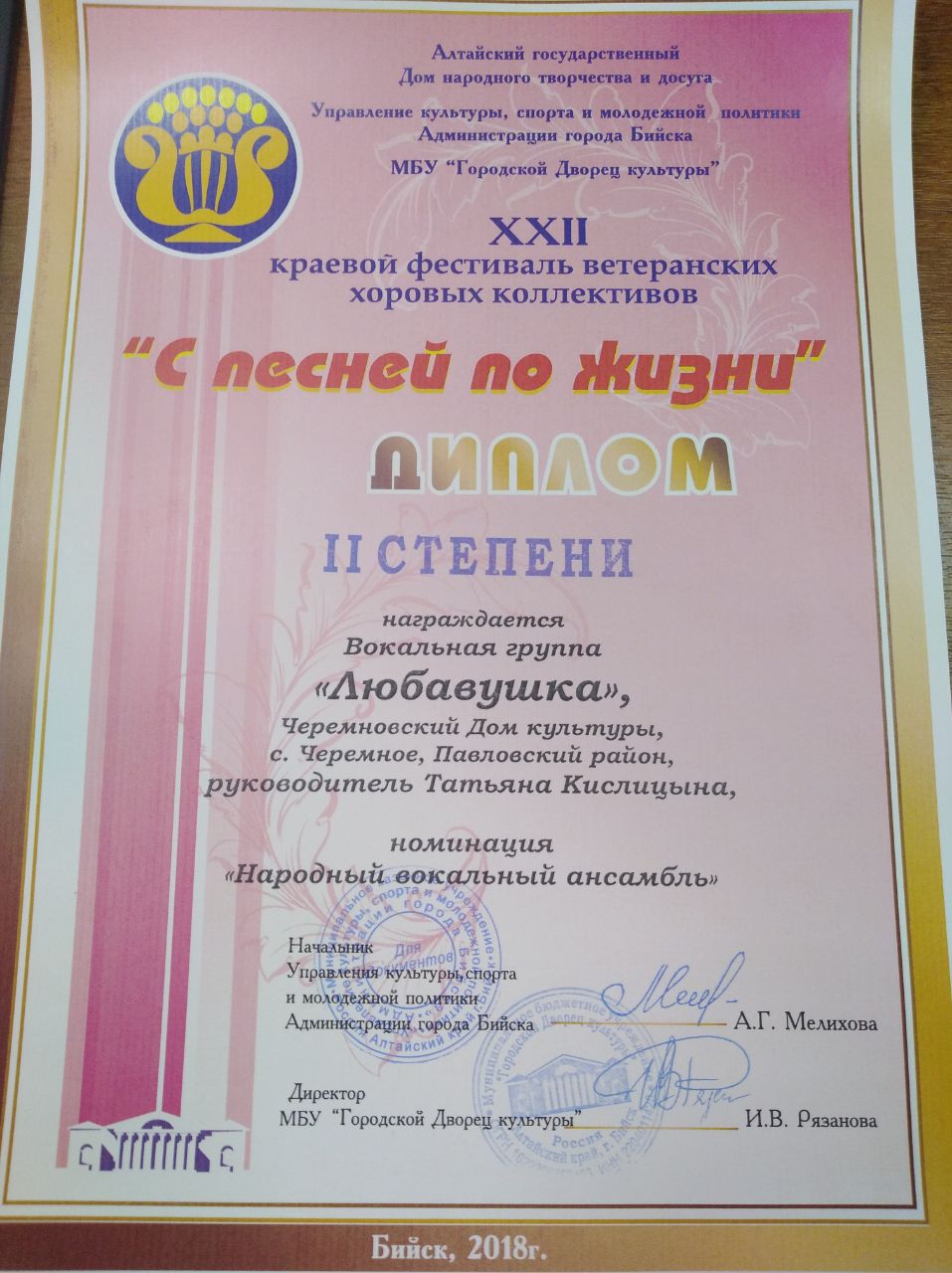 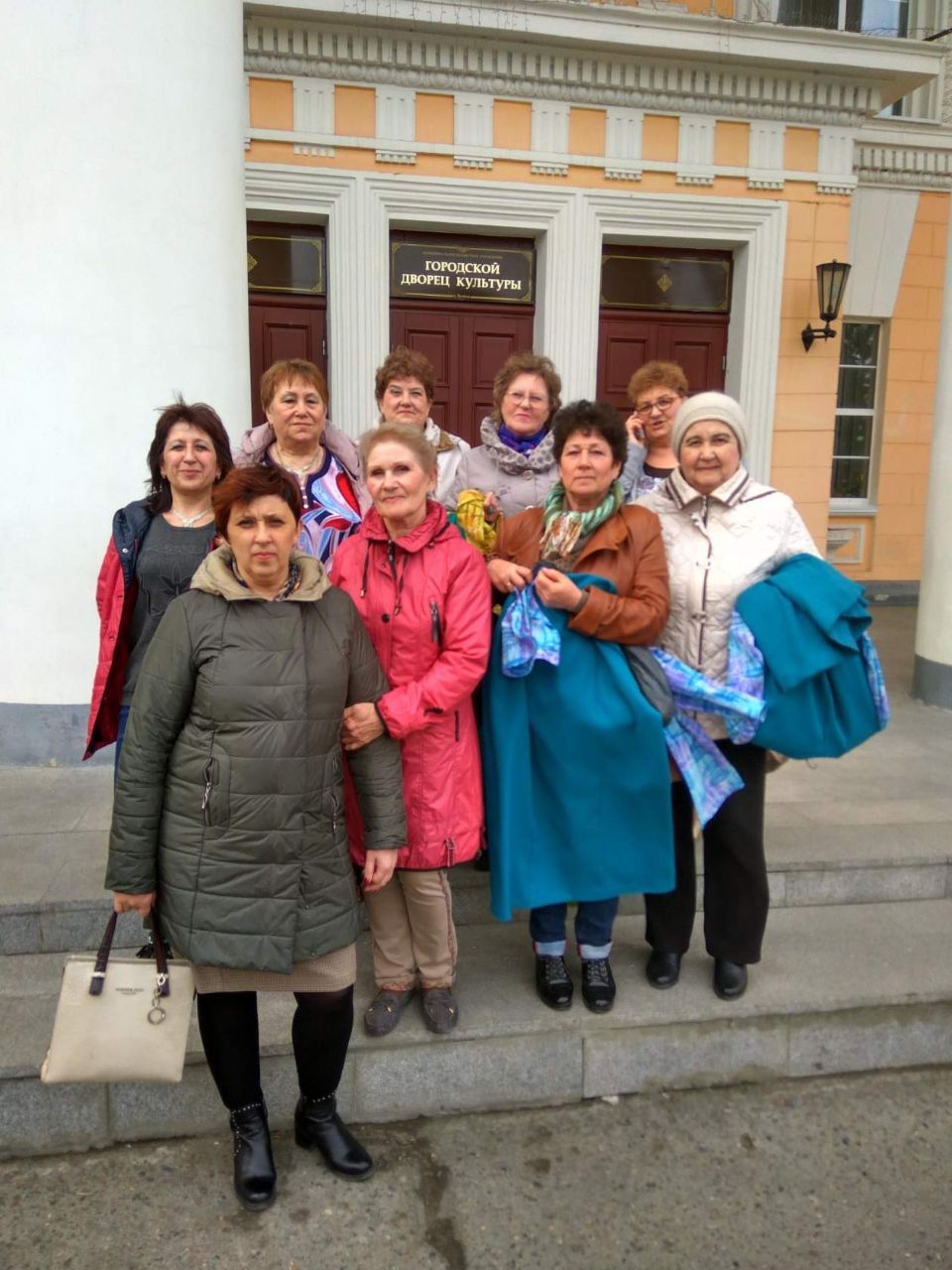 